南京信息职业技术学院省级培训项目2022GZSP58（教师管理者培训-系主任培训（“1+X”证书试点专题））开班通知各位学员:根据《省教育厅关于做好2022年职业院校教师培训工作的通知》（苏教师函〔2022〕7号）文件要求，我校现将相关教师管理者培训-系主任培训（“1+X”证书试点专题）报到事项通知如下：一、培训时间2022年07月03日—2022年07月08日（07月03日14—18点报到）二、报到地点及住宿安排1.报到地点：南京信息职业技术学院文澜宾馆一号楼（江苏省南京市栖霞区文澜路99号，南京信息职业技术学院南门校内）2.住宿地点：文澜宾馆南楼一号楼三、培训费用参考（培训经费、食宿费由国家财政专项经费承担，交通费由学员所在单位承担，培训期间食宿统一安排等）四、携带物品1. 2 寸彩色白底照片 2 张；2. 个人健康承诺书 一式一份；3. 学员培训学习承诺书 一式一份；4. 江苏省高等职业院校教师培训登记表 一式两份；5. 江苏省高等职业院校教师培训任务书 一式一份； 如有教师更换，请携带：6. 江苏省高等职业院校教师培训变更申请表 一式一份。五、报到联系人联 系 人：陈世林联系电话：18013825293电子邮箱：1181614041@qq.comQQ群：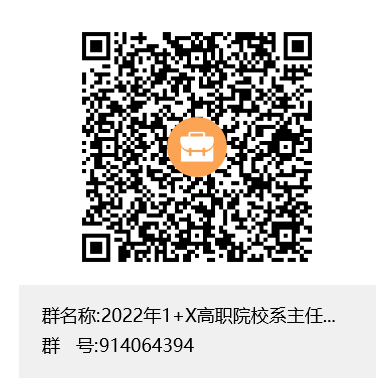 六、培训防疫要求1．凡来自中高风险地区或21天内到过中高风险地区的学员及时报备，不参加本次培训。（中高风险地区名单请参考官网最新信息）2．请学员报道时出示绿色苏康码、绿色行程码、核酸报告以最新防疫政策最准。3．请参培学员尽量减少外出活动，避免去中高风险地区、减少到人员密集的公共场所活动。4．建议外出佩戴口罩，减少接触公共场所的公共物品和部位，随时用洗手液洗手。5．主动做好个人健康监测，出现发热、咳嗽、乏力等症状，应主动报备及时就近就医。6．请务必严格执行“每日报告”制度。7．请务必保持通讯畅通。七、交通线路（1）南京站：南广场乘坐 97 路公交车至“亚东新城区”站换乘 107 路/310 路公交车“信息学院”站下；打车约 47 元；（2）南京南站：乘坐地铁三号线至“大行宫”站，换乘地铁“二号线”至“羊山公园”站换乘 310 路公交车“信息学院”站下；打车约 75 元；（3）长途汽车东站:乘坐 165 路公交车“信息学院”站下；打车约 30 元。南京信息职业技术学院 2022 年 5 月 11 日附 校园周边交通图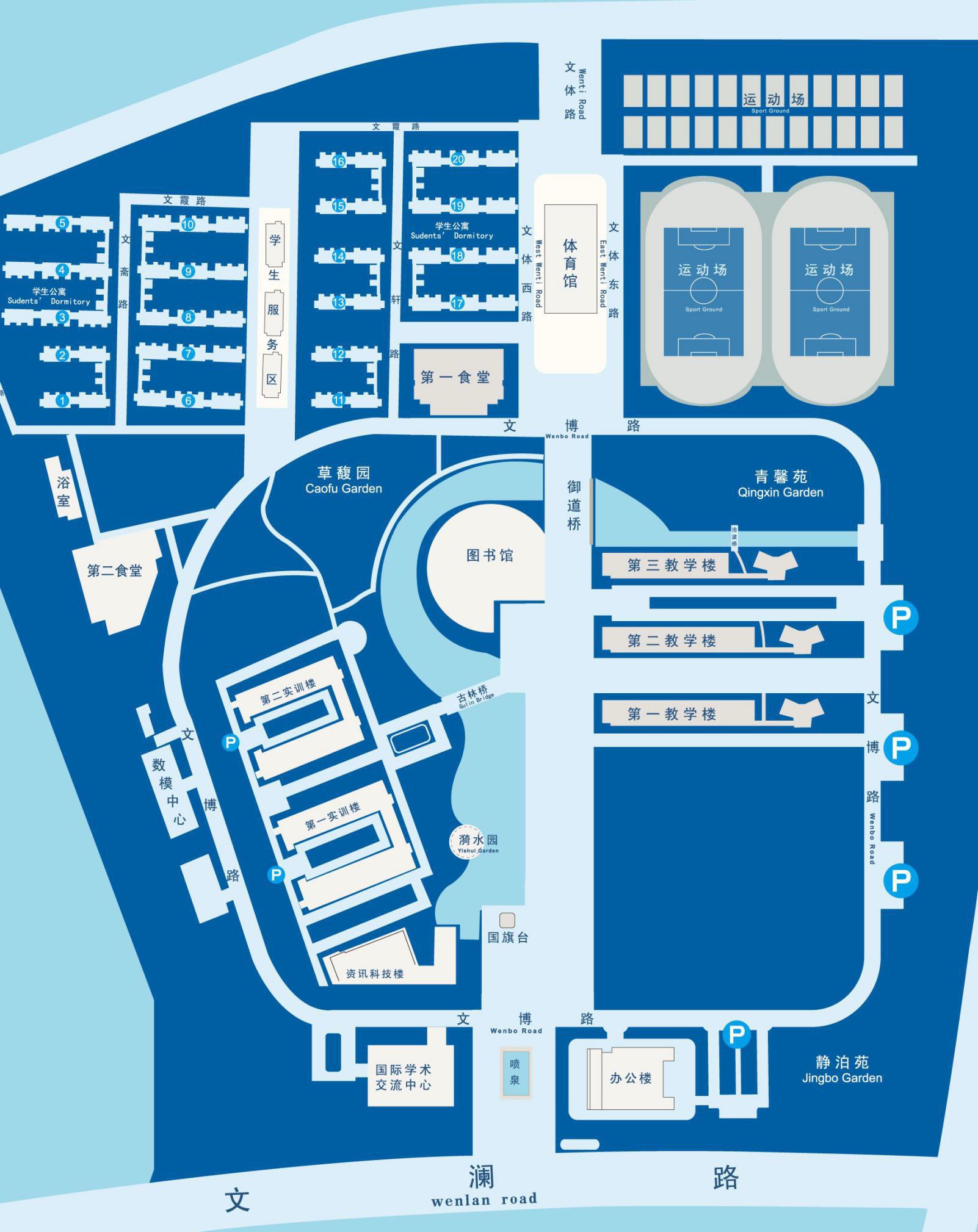 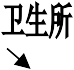 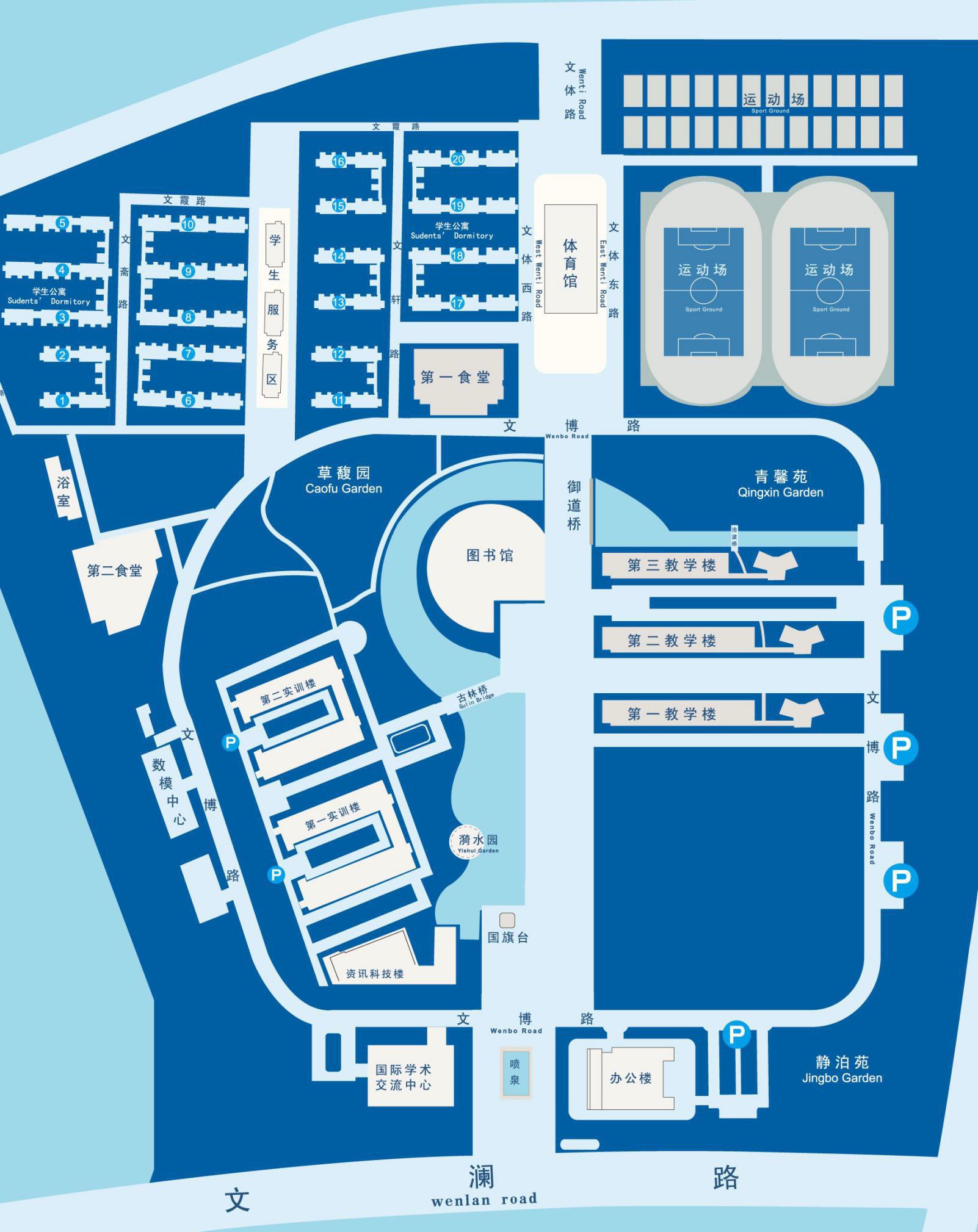 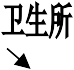 